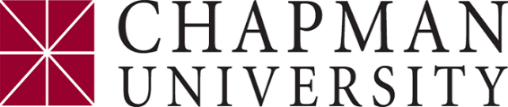 STUDENT HEALTH SERVICESONE UNIVERSITY DRIVEORANGE, CA  92866714-997-6851Dear Chapman University Student:This letter is to inform you that a person with novel coronavirus (COVID-19) was present in the identified building. The risk of developing coronavirus infection from this exposure is low; however, you should monitor yourself for symptoms of infection for 14 days after this exposure. Signs and symptoms may include: congestion, fever, chills, cough, shortness of breath, sore throat, fatigue, muscle aches, headache, diarrhea or loss of sense of taste or smell. You are not required to quarantine and you may continue to access campus at this time. If you become feverish or develop any of the above symptoms, you should stay home, notify your professors, and follow you with your health care provider or Student Health Services to complete a test for COVID-19. If you need medical care, call your health care provider first so that appropriate precautions can be taken. Please notify the Chapman Contact Tracing Team if you become ill, as we are monitoring illnesses from this exposure.For more information, please see visit the Orange County Healthcare Agency website at:  https://occovid19.ocealthinfo.com/.For questions or concerns about this notice feel free to email our Chapman University Internal Contact tracing team at:  contacttracingteam@chapman.edu.Best,Chapman University COVID-19 Internal Contact Tracing Team